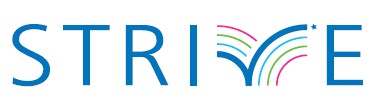 South Tees Research Innovation and EducationEVENT INFORMATION FORMEvent nameLead contactContact detailsProposed dateProposed venueEquipment requiredBrief overviewLearning outcomesTarget audienceIncome generationMin/max numbersSpeakersExhibitorsAccreditationSocial eventsTransportOther informationAction plan